Circle of Viewpoints:  CAFOsThis will help you consider different and diverse perspectives in and around CAFOs.  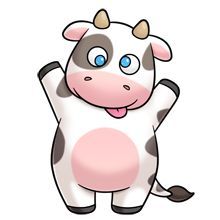 Here’s how to start!Brainstorm your viewpoint within your group.  Some questions that can help are below:How does this look from a different point in time?Who or what is affected by it?Who is involved?Who might care?Complete the following:I am thinking of _____________________ From the point of view of ________________________.I think ….describe the topic from your viewpoint.  Be an actor – take on the character of your viewpoint._________________________________________________________________________________________________________________________________________________________________________________________________________________________________________________________________________________________________________________________________________________________________________________________________________________________________________________________________________________________________________________________________________________________________________________________________________________________________________________________________________________________________________________________________________________________________________________________________________________________________________________________________________________________________________________________________________________A question I have from this viewpoint is ….as a question from this viewpoint.__________________________________________________________________________________________________________________________________________________________________________________________________________________________________________________________________________________________________________________________________________________________________________________________________________________________________________________________________________________________________________________Wrap up:  What new ideas do you have about the topic that you didn’t have before?  What new questions do you have?_____________________________________________________________________________________________________________________________________________________________________________________________________________________________________________________________________________________________________________________________________________________________________________________________________________________________________________________________Circle of Viewpoints:  CAFOsThis will help you consider different and diverse perspectives in and around CAFOs.  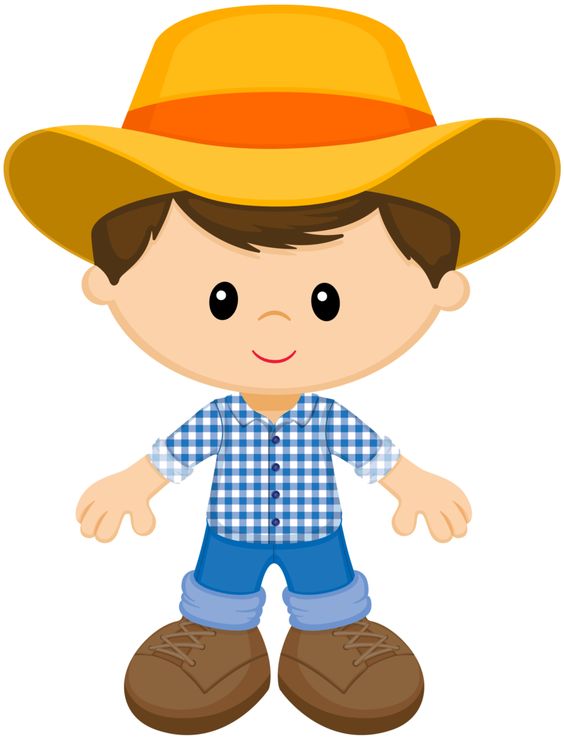 Here’s how to start!Brainstorm your viewpoint within your group.  Some questions that can help are below:How does this look from a different point in time?Who or what is affected by it?Who is involved?Who might care?Complete the following:I am thinking of _____________________ From the point of view of ________________________.I think ….describe the topic from your viewpoint.  Be an actor – take on the character of your viewpoint._________________________________________________________________________________________________________________________________________________________________________________________________________________________________________________________________________________________________________________________________________________________________________________________________________________________________________________________________________________________________________________________________________________________________________________________________________________________________________________________________________________________________________________________________________________________________________________________________________________________________________________________________________________________________________________________________________________A question I have from this viewpoint is ….as a question from this viewpoint.__________________________________________________________________________________________________________________________________________________________________________________________________________________________________________________________________________________________________________________________________________________________________________________________________________________________________________________________________________________________________________________Wrap up:  What new ideas do you have about the topic that you didn’t have before?  What new questions do you have?_____________________________________________________________________________________________________________________________________________________________________________________________________________________________________________________________________________________________________________________________________________________________________________________________________________________________________________________________Circle of Viewpoints:  CAFOsThis will help you consider different and diverse perspectives in and around CAFOs.  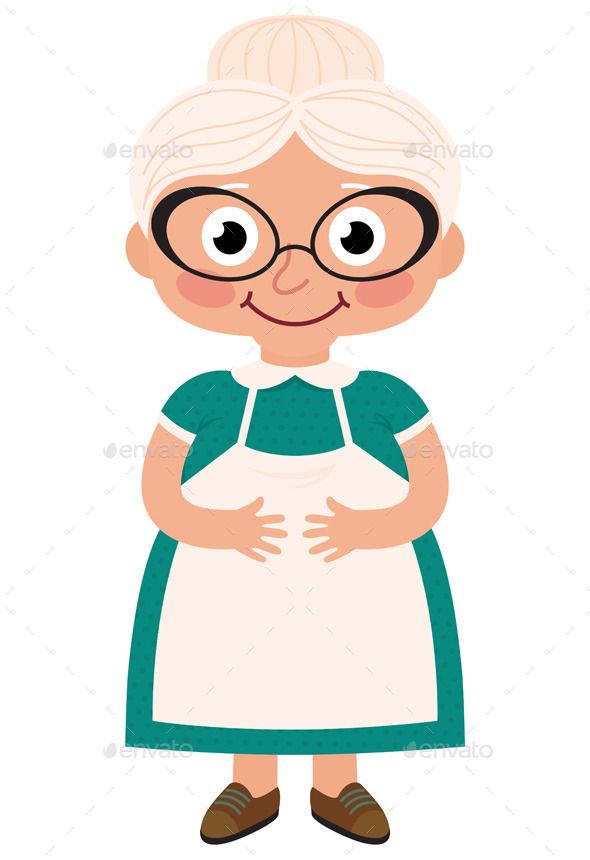 Here’s how to start!Brainstorm your viewpoint within your group.  Some questions that can help are below:How does this look from a different point in time?Who or what is affected by it?Who is involved?Who might care?Complete the following:I am thinking of _____________________ From the point of view of ________________________.I think ….describe the topic from your viewpoint.  Be an actor – take on the character of your viewpoint._________________________________________________________________________________________________________________________________________________________________________________________________________________________________________________________________________________________________________________________________________________________________________________________________________________________________________________________________________________________________________________________________________________________________________________________________________________________________________________________________________________________________________________________________________________________________________________________________________________________________________________________________________________________________________________________________________________A question I have from this viewpoint is ….as a question from this viewpoint.__________________________________________________________________________________________________________________________________________________________________________________________________________________________________________________________________________________________________________________________________________________________________________________________________________________________________________________________________________________________________________________Wrap up:  What new ideas do you have about the topic that you didn’t have before?  What new questions do you have?_____________________________________________________________________________________________________________________________________________________________________________________________________________________________________________________________________________________________________________________________________________________________________________________________________________________________________________________________Circle of Viewpoints:  CAFOsThis will help you consider different and diverse perspectives in and around CAFOs.  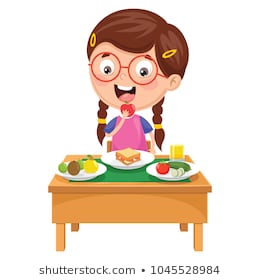 Here’s how to start!Brainstorm your viewpoint within your group.  Some questions that can help are below:How does this look from a different point in time?Who or what is affected by it?Who is involved?Who might care?Complete the following:I am thinking of _____________________ From the point of view of ________________________.I think ….describe the topic from your viewpoint.  Be an actor – take on the character of your viewpoint._________________________________________________________________________________________________________________________________________________________________________________________________________________________________________________________________________________________________________________________________________________________________________________________________________________________________________________________________________________________________________________________________________________________________________________________________________________________________________________________________________________________________________________________________________________________________________________________________________________________________________________________________________________________________________________________________________________A question I have from this viewpoint is ….as a question from this viewpoint.__________________________________________________________________________________________________________________________________________________________________________________________________________________________________________________________________________________________________________________________________________________________________________________________________________________________________________________________________________________________________________________Wrap up:  What new ideas do you have about the topic that you didn’t have before?  What new questions do you have?_____________________________________________________________________________________________________________________________________________________________________________________________________________________________________________________________________________________________________________________________________________________________________________________________________________________________________________________________